SchulversuchspraktikumSommersemester 2014Klassenstufen 7 & 8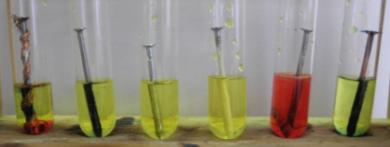 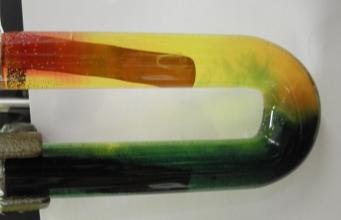 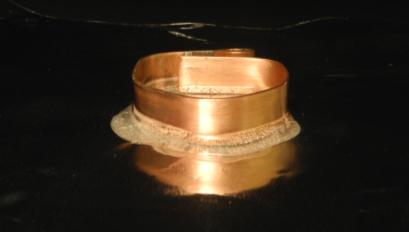 Korrosion und KorrosionsschutzBeschreibung des Themas und zugehörige LernzieleDer Begriff Korrosion kommt aus dem mittellateinischen Wort „corrosio“ und bedeutet Zerstörung. Hierbei wird Korrosion als Oxidation von Metallen aufgrund der Einflüsse aus der Umgebung angesehen. Wie stark eine Korrosion auftritt hängt von der Metalleigenschaft sowie vom umgebenden Medium ab. Zu der bekanntesten Korrosion gehört der Rost, welcher durch die Reaktion von einem unedlen Metall (wie zum Beispiel Eisen) mit dem Luftsauerstoff entsteht. Sie kann durch gelöste Ionen wie beispielsweise Natriumchlorid beschleunigt werden. Daher tritt vor allem Rost bei Schiffen auf, da sie ständig mit Meerwasser in Kontakt stehen. Zudem kann an Autos und Fahrradketten Rost festgestellt werden, welcher durch die häufige Anwendung von Auftausalz im Winter begünstigt wird. Daher ist Korrosionsschutz von Wichtigkeit, damit die Korrosion so gering wie möglich gehalten werden kann. Der Schutz kann beispielsweise mit Hilfe einer Opferanode (Schifffahrt) als auch mit einer Lackierung der Gegenstände (Fahrrad, Auto) erfolgen.[1],[2],[3]Das folgende Thema „Korrosion und Korrosionsschutz“ kann im Kerncurriculum Niedersachen dem Basiskonzept „Chemische Reaktion“ zugeteilt werden. Hierbei sollen die Schülerinnen und Schüler (SuS) der 7. und 8. Klasse die Bedeutung der chemischen Reaktionen in Bezug auf die Technik und Natur erkennen. Es ist wichtig, dass die Korrosion mitunter als ein natürlicher Prozess angesehen wird. Zusätzlich sollen die SuS erkennen, dass es verschiedene Möglichkeiten zum Korrosionsschutz gibt. In der Unterrichtseinheit werden Redoxreaktionen aufgestellt, wodurch das Thema sehr gut als Wiederholung beziehungsweise Einbindung von Redoxreaktionen genutzt werden kann.[4]In den folgenden Experimenten werden die Korrosion und der Korrosionsschutz von verschiedenen Metallen behandelt. In den Versuchen V1, V2, V3 und V4 wird die Oxidation unterschiedlicher Metalle (Eisen, Kupfer, Aluminium) thematisiert, wobei Sauerstoff reduziert wird. Im Versuch V1 erfolgt die Korrosion eines Eisenblechs mit Hilfe eines Kupferblechs. Bei Versuch V2 wird Kupfer korrodiert. Der Versuch zeigt sehr gut, das Sauerstoff aus der Luft entscheidend für die Reaktion ist, da lediglich an der Berührungsstelle von Luft und Lösung Kristalle auftreten. Der Versuch V3 zeigt, dass angefeuchtete Eisenwolle innerhalb von wenigen Stunden korrodieren kann. Ferner wird in dem Versuch V4 Aluminium mit Hilfe von Kupfer und Natriumhydroxid zur Korrosion gebracht wird. Abschließend wird in dem Versuch V5 sowohl auf die Korrosion von Eisen mit Hilfe von Kuper als auch auf den Korrosionsschutz durch das Verzinken, das Lackieren oder das Anwenden einer Opferanode eingegangen.Literatur: [1] Bibliographisches Institut GmbH, http://www.duden.de/rechtschreibung/Korrosion, 2013 (Zuletzt abgerufen am 13.08.2014 um 22:09 Uhr).[2] V. Schubert, G. Reininger, http://www.chemgapedia.de/vsengine/vlu/vsc/de/ch/11/aac/vorlesung/kap_11/vlus/korrosion.vlu.html, o. J. (Zuletzt abgerufen am 13.08.2014 um 22:12 Uhr).[3] C. E. Mortimer, U. Müller, Chemie- Das Basiswissen der Chemie, Thieme, 9. Auflage, 2007, S. 202.[4] Niedersächsisches Kultusministerium (Hrsg.), http://db2.nibis.de/1db/cuvo/datei/kc_gym_nws_07_nib.pdf, 2007 (Zuletzt abgerufen am 13.08.2014 um 22:30 Uhr).LehrerversucheV 1 – Die KorrosionszelleMaterialien: 		U-Rohr, Pipette, Pipettenhütchen, Spatel, Kabel, Schmirgelpapier, Stativ, Muffe, MetallstangeChemikalien:		Kupferblech, Eisenblech, Kaliumhexacyanidoferrat (III) (K3[Fe(CN)6]), Phenolphthalein-Lösung (0,1 %), Natriumchlorid (NaCl), demineralisiertes WasserDurchführung: 		Ein Spatellöffel Natriumchlorid sowie eine Spatelspitze Kaliumhexacyanidoferrat (III) werden in 100 mL Wasser gelöst und 10 Tropfen Phenolphthalein-Lösung hinzu gegeben. Mit Hilfe des Schmirgelpapiers werden die Bleche gereinigt und mit dem Kabel verbunden. Die wässrige Lösung wird in das U-Rohr gefüllt und in jede Öffnung wird ein Blech getaucht. 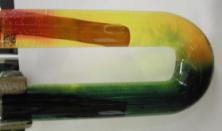 Beobachtung:		Die Umgebung um das Kupferblech färbt sich nach ungefähr 20 Minuten violett, um das Eisenblech tritt rasch ein blauer Niederschlag auf. Deutung:		An dem Eisenblech tritt eine Korrosion auf, wodurch Fe2+-Ionen freigesetzt werden, welche mit dem Kaliumhexacyanidoferrat (III) einen blauen Niederschlag bilden.			An dem Kupferblech wird gelöster Sauerstoff reduziert und reagiert mit Wasser, wodurch Hydroxid-Ionen entstehen. Die Hydroxid-Ionen haben zur Folge, dass sich der Indikator Phenolphthalein violett färbt.Gesamtgleichung: 				 Entsorgung:	Die Lösung sollte dem anorganischen Abfallbehälter zugeführt werden.Literatur:	H. Schmidkunz, W. Rentsch, Chemische Freihandversuche, Bd. 1, Aulis, 2011, S. 130.	H. Keune, H. Böhlnag (Hrsg.), Chemische Schulexperimente, Bd. 3, Volk und Wissen, 1. Auflage, 2002, S. 221 f.V 2 – Blaue und grüne KristalleMaterialien: 		2 Petrischale, Lupe, Becherglas (250 mL)Chemikalien:		Ammoniumsulfat ((NH4)2SO4), 2 Kupferbleche, demineralisiertes WasserDurchführung: 		Es wird eine 10%ige Ammoniumsulfat-Lösung benötigt. Dafür wird auf 100 mL Wasser 10 g Ammoniumsulfat gelöst. Anschließend wird etwa eine Daumenbreite der Lösung in die beiden Petrischale überführt. Das eine Kupferblech wird vollständig in die Lösung getaucht. Das zweite Kupferblech wird nur zum Teil in die Lösung getaucht, sodass der andere Teil mit der Luft in Berührung steht. Die Beobachtung wird umgehend sowie am folgenden Tag notiert.Beobachtung:		Bei dem Kupferblech ohne Berührung mit der Luft konnten keine blauen Kristalle festgestellt werden.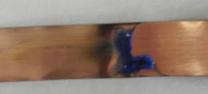 		Bei dem Kupferblech mit Luftkontakt bildeten sich nach einiger Zeit blaue Schlieren. Nach einem Tag haben sich blau/grüne Kristalle an der Berührungsstelle von Luft und Lösung gebildet.Deutung:		Die blauen Kristalle entstehen, weil das Kupfer oxidiert worden ist. Daher kann von einer Kupferkorrosion gesprochen werden.Für Lehrpersonen: Entsorgung:	Die Flüssigkeit muss in den Schwermetall-Abfallbehälter überführt werden.Literatur:	H. Schmidkunz, W. Rentsch, Chemische Freihandversuche, Bd. 2, Aulis, 2011, S. 260. Schülerversuche V 3 – Korrosion von EisenwolleMaterialien: 		UhrglasChemikalien:		Eisenwolle, demineralisiertes WasserDurchführung: 		Die Eisenwolle wird auf ein Uhrglas gelegt und mit 5-10 Tropfen demineralisierten Wassers beträufelt. Die Beobachtung wird sofort, nach 30 Minuten und am nächsten Tag protokolliert.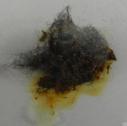 Beobachtung:		Die Eisenwolle wirkt nass. Nach etwa 30 Minuten können leichte rostbraune Stellen festgestellt werden. Nach einem Tag sind starke rostbraune Verfärbungen vorhanden.Deutung:		Die rostbraune Verfärbung zeigt eine deutliche Korrosion des Eisens.Entsorgung:	Die Eisenwolle kann dem Feststoffbehälter zugeführt werden.Literatur:	-V 4 – Das Kupferblech auf der AlufolieMaterialien: 		Pappkarton. Pipette, PipettenhütchenChemikalien:		Aluminiumfolie (10 x 10 cm), Kupferrohr, verdünnte Natronlauge Durchführung: 		Auf den beiden Pappkartons werden jeweils Aluminiumfolien ausgelegt.  Anschließend werden sie mit Hilfe einer Pipette mit verdünnter Natronlauge benetzt. Auf eines der beiden Aluminiumfolien wird ein Kupferrohr gestellt. Das Kupferrohr wird nach etwa 20 Minuten entfernt.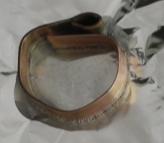 Beobachtung:		Bei Kontakt der beiden Metalle steigen Gasblasen auf. Das Aluminium fängt an sich aufzulösen und es bildet sich ein weißer Niederschlag. Die Stellen des Kupferblechs, welche mit der Lösung in Kontakt standen, sind stark glänzend. Die zweite Aluminiumfolie ohne Kupferrohr zeigt keine Reaktion. Deutung:		Auf Grund der Natronlauge wird die schützende Oxidschicht auf der Aluminiumfolie zersetzt, wodurch zwischen dem Kupferrohr und dem Aluminium ein Lokalelement auftreten kann. Da hierbei Wasserstoff frei wird, kann eine Gasentwicklung beobachtet werden.		Oxidation:			Reduktion:	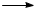 		Die Aluminiumfolie ohne Kupfer kann kein Lokalelement ausbilden, wodurch keine Reaktion stattfinden kann. Entsorgung:	Die Aluminiumfolien sollten in dem anorganischen Abfallbehälter entsorgt werden.Literatur:	H. Schmidkunz, W. Rentsch, Chemische Freihandversuche, Bd. 1, Aulis, 2011, S. 127.	H. Keune, H. Böhlnag (Hrsg.), Chemische Schulexperimente, Bd. 3, Volk und Wissen, 1. Auflage, 2002, S. 222 f. V 5 – Korrosion und Korrosionsschutz anhand von EisennägelnMaterialien: 		6 Reagenzgläser, ReagenzglasständerChemikalien:		6 Eisennägel (ein verzinkter), Kupferdraht, Lack, Magnesiumband, Kaliumhexacyanidoferrat (III) (K3[Fe(CN)6]), Phenolphthalein-Lösung (0,1%), Natriumchlorid (NaCl), demineralisiertes WasserDurchführung: 		Ein Spatellöffel Natriumchlorid und eine Spatelspitze Kaliumhexacyanidoferrat (III) werden in 100 mL Wasser gelöst und Phenolphthalein-Lösung hinzu gegeben. Mit Hilfe des Schmirgelpapiers werden die Eisennägel gereinigt und mit Aceton entfettet. Die wässrige Lösung wird jeweils zweifingerhoch in die Reagenzgläser gefüllt. Anschließend werden sechs verschiedene Reaktionsansätze durchgeführt. Pro Reagenzglas wird ein anderer Nagel verwendet. Die zu verwendenden Nägel sind: Eisennagel mit Kupferdraht umwickelt, Eisennagel, verzinkter Eisennagel, lackierter Eisennagel, Eisennagel mit Magnesiumband umwickelt und verkupferter Eisennagel.Beobachtung:		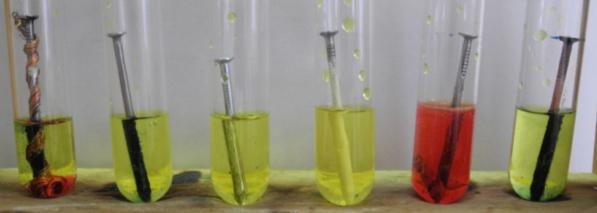 Deutung:		Sobald ein blauer Niederschlag aufgetreten ist, wurde Eisen oxidiert und reagiert mit Kaliumhexacyanidoferrat (III) unter Bildung eines blauen Niederschlags.		Bei dem Eisennagel mit Kupferdraht hat sich sehr schnell ein blauer Niederschlag gebildet, da es mit Kuper in Verbindung steht und somit ein Lokalelement entstanden ist. Der Eisennagel bildet schnell einen blauen Niederschlag, 		Der Eisennagel zeigt einen blauen Niederschlag, da aufgrund des gelösten Sauerstoffs eine Oxidation des Eisens stattfinden kann.		Der verzinkte Eisennagel zeigt keine Veränderung, da der Korrosionsschutz intakt war und somit keine Oxidation stattfinden konnte.		Der lackierte Eisennagel zeigt nur an einigen Stellen einen blauen Niederschlag. Somit war der Korrosionsschutz nur an manchen Stellen intakt und es fand nur punktuell eine Oxidation des Eisens statt.		Der Eisennagel mit Magnesiumband umwickelt zeigt zunächst keinen blauen Niederschlag, Lediglich eine starke violette Färbung tritt auf, da das Magnesium oxidiert wird. Das Magnesium kann mit Kaliumhexacyanidoferrat (III) keinen blauen Niederschlag bilden, wodurch ausschließlich die Reduktion des Sauerstoffes mit Hilfe der Phenolphthalein-Lösung angezeigt wird.		Der verkupferte Eisennagel zeigt ebenfalls einen blauen Niederschlag, da die Kupferschicht nicht geschlossen war und daher auch hier, wie bei dem Eisennagel mit Kupferdraht, ein Lokalelement vorlag. Entsorgung:		Die Lösung sollte dem anorganischen Abfallbehälter zugeführt werden. Die Nägel können wiederverwendet werden.Literatur:	K. Adam, http://chids.online.uni-marburg.de/dachs/expvortr/740Korrosion_Adam.pdf, 2007 (Zuletzt abgerufen am 12.08.2014 um 19:58 Uhr).	R. Blume, D. Wiechoczek, http://www.chemieunterricht.de/dc2/auto/a-v-ks06.htm, 2012 (Zuletzt abgerufen am 12.08.2014 um 20:07 Uhr).	H. Keune, H. Böhlnag (Hrsg.), Chemische Schulexperimente, Bd. 3, Volk und Wissen, 1. Auflage, 2002, S. 221.Das Kupferblech auf der AluminiumfolieMaterialien: 		Pappkarton. Pipette, PipettenhütchenChemikalien:		Aluminiumfolie (10 x 10 cm), Kupferrohr, verdünnte NatronlaugeDurchführung: 		Auf den Pappkartons werden jeweils die Aluminiumfolien ausgelegt. Anschließend werden sie mit Hilfe einer Pipette mit verdünnter Natronlauge benetzt. Auf eines der beiden Aluminiumfolien wird ein Kupferrohr gestellt. Das Kupferrohr wird nach etwa 20 Minuten entfernt.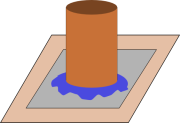 Beobachtung:	___________________________________________________________________________________________________________________________________________________________________________________________________________________________________________________________Aufgabe 1 – (Gruppenarbeit) Entwerft einen möglichen Aufbau, um das entstehende Gas bei dem Versuch aufzufangen. Aufgabe 2 – (Gruppenarbeit) Führt den oben angegeben Versuch mit Ergänzung eures Gasfängers durch (vorher Rücksprache mit der Lehrperson halten). Notiere deine Beobachtung. Überprüfe, um welches Gas es sich handeln könnte.Aufgabe 3 – (Gruppenarbeit) Stellt die Redoxreaktion in Kurzschreibweise auf. Falls ihr Hilfe benötigt, könnt ihr am Lehrerpult Kärtchen finden, die euch weiterhelfen.Julia arbeitet in einem Restaurant und muss einmal in der Woche das Silberbesteck polieren, da das Besteck nach kurzer Zeit seinen silbernen Glanz verliert. Das heißt, sie muss mithilfe einer Poliercreme das Silberbesteck säubern. Die Arbeit ist sehr anstrengend und zeitaufwendig. Daher fragt sich Julia, ob es eventuell eine andere Methode gibt, um das Silberbesteck wieder zum Glänzen zu bringen? Kannst du ihr weiterhelfen?Aufgabe 4 – (Gruppenarbeit) Plant einen Versuch, damit das Silberbesteck wieder zum Glänzen gebracht werden kann. Begründet eure Antwort mit Hilfe der Redoxreaktion.Aufgabe 5 – Stellt euren geplanten Versuch der Klasse vor.Didaktischer Kommentar zum ArbeitsblattDas Arbeitsblatt dient als Einstieg in das Thema Korrosion. Zunächst müssen die SuS überlegen, wie sie bei gegeben Versuchsaufbau das entstehende Gas auffangen und überprüfen können. Nach der Versuchsdurchführung, sollen die Beobachtungen protokolliert werden. Auf Grund der vorliegenden Fakten sollen die SuS die Redoxreaktion formulieren. Als Leistungsdifferenzierung können Hilfekärtchen eingesetzt werden. Die Sicherung des Ergebnisses sollte mit Hilfe der Lehrperson an der Tafel erfolgen. Abschließend wird ein Problem dargestellt, wo die SuS ihr Wissen aus dem vorherigen Versuch anwenden sollen.Für das Arbeitsblatt wäre es hilfreich, wenn die SuS Vorwissen zu dem Thema Redoxreaktionen haben, damit das Aufstellen von Reaktionsgleichungen erleichtert ist.Erwartungshorizont (Kerncurriculum)Fachwissen (FW):	„Die SuS erstellen Reaktionsgleichungen durch Anwendung der Kenntnisse über die Erhaltung der Atome und die Bildung konstanter Atomzahlverhältnisse in Verbindung.“[1]Erkenntnisgewinnung (EG):	„Die SuS planen Überprüfungsexperimente und führen sie unter Beachtung von Sicherheitsaspekten durch.“[1]„Die SuS wenden Nachweisreaktionen an.“[1]„Die SuS führen qualitative und quantitative einfache Experimente durch und protokollieren diese.“[1]Kommunikation (KK): 	„Die SuS präsentieren ihre Arbeit als Team.“[1]„Die SuS argumentieren fachlich korrekt und folgerichtig über ihre Versuche.“[1] Bewertung (BW): 	„Die SuS erkennen die Bedeutung chemischer Reaktionen für Natur und Technik.“[1]Für die Förderung des Anforderungsbereich I (Wiedergeben und beschreiben) ist der Versuch und seine Dokumentation vorgesehen. Der Anforderungsbereich II (Anwenden und strukturieren) soll vor allen mit den Aufgaben 1, 2 und 3 gefördert werden. Hierbei sollen die SuS beispielsweise ein einfaches Experiment planen und durchführen. Mit Hilfe der Aufgaben 4 und 5 soll der Anforderungsbereich III (Transferieren und verknüpfen) hauptsächlich gefördert werden. Es muss ein Transfer der Versuchsdurchführung auf einen anderen Sachverhalt durchgeführt werden.Erwartungshorizont (Inhaltlich)Aufgabe 1 – Mit Hilfe eines Trichters an dem ein Schlauch befestigt ist, kann das Gas aufgefangen werden.Aufgabe 2 – Bei Kontakt der beiden Metalle steigen Gasblasen auf. Die Knallgasprobe ist positiv. Das Aluminium fängt an sich aufzulösen und es bildet sich ein weißer Niederschlag. Die Stellen des Kupferblechs, welche mit der Lösung in Kontakt standen, sind stark glänzend. Die zweite Aluminiumfolie ohne Kupferrohr zeigt keine Reaktion.Aufgabe 3 – Oxidation: 	Reduktion:	Insgesamt:	Aufgabe 4 – Anstelle des Kupferblechs wird das Silberbesteck genommen. Zudem sollte ein Gefäß verwendet werden, damit das Silberbesteck mit der Flüssigkeit bedeckt werden kann. Aufgabe 5 – Die SuS stellen als Team ihre Ergebnisse der Klasse vor. Hierbei sollten sie fachlich korrekt und folgerichtig ihren Versuch vorstellen.Literatur: [1] Niedersächsisches Kultusministerium (Hrsg.), http://db2.nibis.de/1db/cuvo/datei/kc_gym_nws_07_nib.pdf, 2007 (Zuletzt abgerufen am 13.08.2014 um 22:30 Uhr).GefahrenstoffeGefahrenstoffeGefahrenstoffeGefahrenstoffeGefahrenstoffeGefahrenstoffeGefahrenstoffeGefahrenstoffeGefahrenstoffeKaliumhexacyanidoferrat (III)Kaliumhexacyanidoferrat (III)Kaliumhexacyanidoferrat (III)------Phenolphthalein-LösungPhenolphthalein-LösungPhenolphthalein-LösungH226H226H226---NatriumchloridNatriumchloridNatriumchlorid------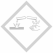 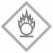 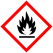 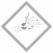 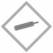 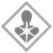 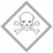 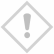 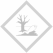 GefahrenstoffeGefahrenstoffeGefahrenstoffeGefahrenstoffeGefahrenstoffeGefahrenstoffeGefahrenstoffeGefahrenstoffeGefahrenstoffeAmmoniumsulfatAmmoniumsulfatAmmoniumsulfat------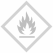 GefahrenstoffeGefahrenstoffeGefahrenstoffeGefahrenstoffeGefahrenstoffeGefahrenstoffeGefahrenstoffeGefahrenstoffeGefahrenstoffe---------GefahrenstoffeGefahrenstoffeGefahrenstoffeGefahrenstoffeGefahrenstoffeGefahrenstoffeGefahrenstoffeGefahrenstoffeGefahrenstoffeVerdünnte NatronlaugeVerdünnte NatronlaugeVerdünnte Natronlauge------GefahrenstoffeGefahrenstoffeGefahrenstoffeGefahrenstoffeGefahrenstoffeGefahrenstoffeGefahrenstoffeGefahrenstoffeGefahrenstoffeKaliumhexacyanidoferrat (III)Kaliumhexacyanidoferrat (III)Kaliumhexacyanidoferrat (III)------Phenolphthalein-LösungPhenolphthalein-LösungPhenolphthalein-LösungH226H226H226---NatriumchloridNatriumchloridNatriumchlorid------Eisennagel mit KupferdrahtEs bildet sich sehr schnell ein blauer Niederschlag + später violette FärbungEisennagelSchnell bildet sich ein blauer NiederschlagVerzinkter EisennagelKeine VeränderungLackierter EisennagelEs tritt rasch an einigen Stellen ein blauer Niederschlag aufEisennagel mit MagnesiumbandSpät tritt ein leichter blauer Niederschlag auf + sehr schnell eine violett FärbungVerkupferter EisennagelSchnell bildet sich ein leichter blauer Niederschlag